№30(648) 			 		   	                  05 мая 2017г.Официальное издание органов местного самоуправленияШапкинского сельсовета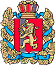 ШАПКИНСКИЙ СЕЛЬСКИЙ СОВЕТ ДЕПУТАТОВЕНИСЕЙСКОГО РАЙОНА                                                              КРАСНОЯРСКОГО КРАЯ                                                    РЕШЕНИЕ            05.05.2017г                                        п. Шапкино	            	            № 23-94рО внесении изменений в решение Шапкинскогосельского Совета депутатов от 15.11.2016 № 16-60р«Об установлении налога на имуществофизических лиц»На основании проведенного анализа нормативно-правовых актов в налоговой сфере за 2016 год Министерством финансов Красноярского края, Шапкинский сельский Совет депутатов РЕШИЛ:В пункте 2 Решения Шапкинского сельского Совета депутатов от 15.11.2016 №16-60р «Об установлении налога на имущество физических лиц» слова «до 1 марта 2015 года,» заменить словами «до 1 марта 2013 года».            2.   Контроль за исполнением настоящего решения оставляю за собой.Настоящее решение вступает в силу с момента опубликования (обнародования) в газете «Шапкинский вестник» и подлежит размещению на официальном интернет-сайте администрации Шапкинского сельсовета.Глава Шапкинского сельсовета –Председатель Шапкинского сельскогоСовета депутатов                                                                        Л.И. ЗагитоваОтпечатано в администрации Шапкинского сельсовета на персональном компьютере по адресу: Россия, Красноярский край, Енисейский район, п. Шапкино, ул. Центральная, 26, тел. 70-285 Распространяется бесплатно. Тираж 10 экз.